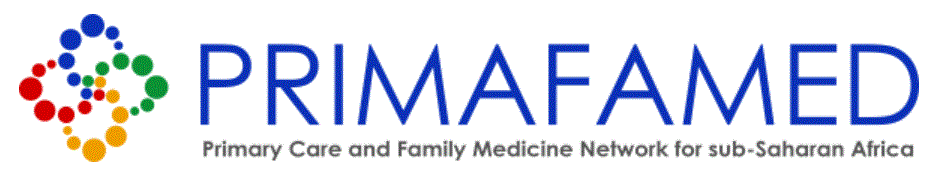 Jennie MorganSummary of educational and research expertiseEducational expertiseResearch expertiseResearch interestsLimited experience but team has extensive experience in Palliative Care researchLast updated: 7th October 2021InstitutionUniversity of Cape TownCountrySouth AfricaHighest qualificationMaster’s degreeEmailjennie.morgan@westerncape.gov.za Can teach or train others on the following roles of the teacher:Works with the following types of students:Mentoring studentsClinical trainerStudent assessmentNew community health workers/lay workersNew primary care nurses/nurse practitionersNew mid-level doctors/clinical officersMedical studentsRegistrarsHealth professional’s in-serviceSupervision and scholarship:0 Masters students completed0 Doctoral student completed0-1 Original research articles in last 5-yearsExpertise in types of research:None yetMethodological expertise:None yetExpertise in research process:None yet